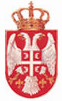 Република СрбијаКОМОРА ЈАВНИХ ИЗВРШИТЕЉАНадзорни одборБеоградЊегошева 73Број: 6/19-1Датум: 11.9.2019. годинеНа основу члана 519. став 1. Закона о извршењу и обезбеђењу („Службени гласник РС“ број 106/15, 106/16 – аутентично тумачење и 113/17-аутентично тумачење) и члана 37. став 4. тачка 10) Статута Коморе јавних извршитеља („Службени гласник РС“ број 105/16) Надзорни одбор Коморе јавних извршитеља на првој седници одржаној дана 11.9.2019. године, доноси следећуОДЛУКУУсваја се текст шестомесечног извештаја о унутрашњој контроли финансијског пословања и гласи:''На основу члана 37. ст.4. тач.9. Статута Коморе Јавних извршитеља, Надзорни одбор Извршном одбору подноси следећи: ИЗВЕШТАЈо унутрашњој контроли финансијског пословања КомореНадзорни одбор је на седници одржаној 16.9.2019. године анализирао достављене финансијске податке Коморе јавних извршитеља за период: јануар-јун 2018. године.Контрола финансијског пословања Коморе јавних извшитеља за период 01.01.-30.06.2019. године вршена је увидом у месечне извештаје о извршењу буџета Коморе које Надзорном одбору доставља стручна служба коморе, као и увидом у достављену књиговодствену евиденцију Коморе сачињену од стране ангажоване књиговодствене агенције - преглед збирне главне књиге и аналитички закључни лист на дан 30.06.2019. године  и то:преглед по контима групе - 6 приходи - у оквиру ког су отоворени - конто 6030- приходи од пружања услуга у земљи ;  конто 63000- приходи од чланарина; конто 66100 приходи од камата; конто 66200 позитивне курсне разлике приликом плаћања и наплате и конта 67900 остали непоменути приходи, основом чега се утврђује да је у књиговодственој евиденцији на конту - 6 приходи прокњижено укупно 13.636.176,48 динара остварених прихода по наведеним основама од чега је највећи део прихода остварен од чланарине и то у износу од 12.537.580,00 динара  за посматрани период;преглед по контима групе 5 -  расходи у оквиру ког су отворени аналитички конти за расходе - укупно 40 аналитичких конта за различите врсте расхода а на којима је прокњижено укупно 9.556.540,22 динара на име расхода Коморе од чега је највећа ставка расхода по основу нето зарада у износу од 2.405.179,26 динара, затим трошкови угоститељских услуга у износу од 1.364.769,00 динара и трошкови доприноси из зарада и накнада зарада у износу од 668.547,68 динара . Што се тиче расхода на име угоститељских услуга у износу од 1.364.769,00 динара увидом у аналитичку картицу конта 55120 - угоститељске услуге, утврђено је да се највећи део наведених трошкова односе на угоститељске услуге поводом годишњег саветовања на Златибору, фудбалског турнира и поводом одржавања округлог стола 31.05.2019.  године.Надаље даје се преглед прилива и одлива новчаних средстава Коморе, односно извештај о извршењу буџета коморе, а  према месечним извештајима који су достављени од стране стручне службе Коморе:Комора јавних извршитеља                                                                                    Свега: 13.746.723,48 дин.     9.328.531,94 дин.У наставку се даје преглед прихода и расхода организационих јединица коморе / који су садржани и евидентирани у оквиру прихода и расхода коморе /  и то:Организациона јединица коморе јавних извршитеља БеоградОрганизациона јединица Нови СадОрганизациона јединица НишОрганизациона јединица КрагујевацНа основу утврђених прилива и одлива, достављене пратеће документације, контролом финансијског пословања утврђено је да се расходи Коморе јавних извршитеља крећу у границама расположивих прихода.Приликом анализе овог Извештаја, Извршни одбор треба нарочито да има у виду остварење пројектованих буџетских циљева јер из истог произилази да је Комора јавних извршитеља остварила нешто мањи износ прихода од пројектованих буџетом уколико се као меродавни критеријум узме процењени месечни прилив у односу на очекивани годишњи. Надзорни одбор, приликом контроле, није утврдио да је било ненаменског трошења средстава са рачуна Коморе јавних извршитеља.“                                                                                          Председник Надзорног одбора                                                                                               Др Жарко Димитријевић, с.р.месецПројектовани приливиПројектовани одливиОстварени приливиОстварени одливиЈануар 20193.449.333,332.492.506,321.752.761,781.447.988,84Фебруар 20193.449.333,332.492.506,321.968.480,001.176.724,08Март 20193.449.333,332.492.506,322.933.323,472.599.030,83Април 20193.449.333,332.492.506,322.435.637,001.240.847,45Мај 20193.449.333,332.492.506,322.437.970,001.034.297,16Јун 20193.449.333,332.492.506,322.218.551,231.829.643,58месецПројектовани приливиПројктовани одливиОстварени приливиОстварени одливиЈануар 20190000Фебруар 20190000Март 20190000Април 20190000Мај 20190000Јун 20190000МесецПројектовани приливиПројктовани одливиОстварени приливиОстварени одливиЈануар 20190000Фебруар 20190000Март 20190000Април 20190000Мај 201900031.890,00Јун 20190000МесецПројектовани приливиПројктовани одливиОстварени приливиОстварени одливиЈануар 20190000Фебруар 201900012.145,00Март 2019000390,00Април 20190000Мај 2019000121.814,00Јун 2019000390,00МесецПројектовани приливиПројктовани одливиОстварени приливиОстварени одливиЈануар 2019000390,00Фебруар 20190000Март 20190000Април 201900030.910,00Мај 2019000390,00Јун 20190000